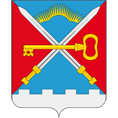 ПОСТАНОВЛЕНИЕАДМИНИСТРАЦИИ СЕЛЬСКОГО ПОСЕЛЕНИЯ АЛАКУРТТИ КАНДАЛАКШСКОГО  РАЙОНАот   24.05.2018 г.                                                                                                                      № 51Об утверждении нормативов накопления твердых коммунальных отходов в муниципальном образовании сельское поселение Алакуртти В соответствии с Федеральным законом от 24.06.1998 № 89-ФЗ «Об отходах производства и потребления», Законом Мурманской области от 07.10.2008 № 1006-01-ЗМО « О полномочиях органов государственной власти Мурманской области в сфере обращения с отходами производства и потребления», постановлением Правительства Российской Федерации от 04.04.2016 № 269 « Об определении нормативов накопления твердых коммунальных отходов», приказом Министерства строительства и жилищно - коммунального хозяйства Российской Федерации  от 28.07.2016 № 524/пр «Об утверждении методических рекомендаций по вопросам, связанных с определением нормативов, связанным с определением нормативов накопления твердых коммунальных отходов»,постановляю:Утвердить с  24.05.2018 года нормы накопления твердых коммунальных отходов по объектам их образования на территории муниципального образования сельское поселения Алакуртти ( приложение).Опубликовать настоящее постановление в информационном бюллетене «Алакуртти – наша земля» и на официальном сайте администрации сельское поселение Алакуртти Кандалакшского района.Контроль за исполнением настоящего постановления оставляю за собой.Врио главы администрации муниципального 	                    А.П. Самарин образования сельское поселение Алакуртти Приложение	         к постановлению                                                                                                                     главы администрации                                                                                                                        сельского поселения Алакуртти 	            от «24» мая 2018 года № 51	Нормативы накопления твердых коммунальных отходов*	           по объектам их образования *В том числе крупногабаритных 		№ п/п	№ п/пНаименование категории объектовРасчетная единица, в отношении которой устанавливается нормативРасчетная единица, в отношении которой устанавливается нормативПредлагаемый к установлению нормативПредлагаемый к установлению нормативПредлагаемый к установлению норматив	№ п/п	№ п/пНаименование категории объектовРасчетная единица, в отношении которой устанавливается нормативРасчетная единица, в отношении которой устанавливается нормативкг/годм3/годм3/годДОМОВЛАДЕНИЯ ДОМОВЛАДЕНИЯ ДОМОВЛАДЕНИЯ ДОМОВЛАДЕНИЯ ДОМОВЛАДЕНИЯ ДОМОВЛАДЕНИЯ ДОМОВЛАДЕНИЯ ДОМОВЛАДЕНИЯ 1Многоквартирные дома, индивидуальные жилые дома Многоквартирные дома, индивидуальные жилые дома 1 проживающий284,36284,36284,361,80ОБЪЕКТЫ ОБЩЕСТВЕННОГО ЗНАЧЕНИЯ ОБЪЕКТЫ ОБЩЕСТВЕННОГО ЗНАЧЕНИЯ ОБЪЕКТЫ ОБЩЕСТВЕННОГО ЗНАЧЕНИЯ ОБЪЕКТЫ ОБЩЕСТВЕННОГО ЗНАЧЕНИЯ ОБЪЕКТЫ ОБЩЕСТВЕННОГО ЗНАЧЕНИЯ ОБЪЕКТЫ ОБЩЕСТВЕННОГО ЗНАЧЕНИЯ ОБЪЕКТЫ ОБЩЕСТВЕННОГО ЗНАЧЕНИЯ ОБЪЕКТЫ ОБЩЕСТВЕННОГО ЗНАЧЕНИЯ 1Административные здания, учреждения, конторы (включая кредитно-финансовые учреждения, отделение связи, научно -исследовательские проектные институты и конструкторские бюро, административные и офисные учреждения и пр.) Административные здания, учреждения, конторы (включая кредитно-финансовые учреждения, отделение связи, научно -исследовательские проектные институты и конструкторские бюро, административные и офисные учреждения и пр.) 1 сотрудник 107,91107,91107,910,942Учреждения образования (включая учреждения дошкольного, общего, профессионального, послевузовского образования и иные учреждения и иные учреждения, осуществляющие образовательный процесс)Учреждения образования (включая учреждения дошкольного, общего, профессионального, послевузовского образования и иные учреждения и иные учреждения, осуществляющие образовательный процесс)1 учащийся 78,8778,8778,870,493Учреждения социального обслуживания населения стационарного типа (включая детские дома, интернаты и пр.)Учреждения социального обслуживания населения стационарного типа (включая детские дома, интернаты и пр.)1 место52,4752,4752,470,374Объекты торговли ( с торговым залом_)Объекты торговли ( с торговым залом_)1 м 2 общей площади125,00125,00125,001,095Объекты торговли (без торгового зала, включая торговлю с машин, лотков )Объекты торговли (без торгового зала, включая торговлю с машин, лотков )1 торговое место126,42126,42126,421,676Рынки, оптовые базы, склады продовольственных/промышленных товаров Рынки, оптовые базы, склады продовольственных/промышленных товаров 1 м 2 общей площади124,35124,35124,350,547Предприятия транспортной инфраструктуры ( включая автомастерские, шиномонтажные мастерские, станции технического обслуживания, автостоянки и парковки гаражи, автомойки и пр.)Предприятия транспортной инфраструктуры ( включая автомастерские, шиномонтажные мастерские, станции технического обслуживания, автостоянки и парковки гаражи, автомойки и пр.)1 машино-место243,06243,06243,062,498Предприятия общественного питания (включая кафе, рестораны, бары, закусочные столовые и пр.)Предприятия общественного питания (включая кафе, рестораны, бары, закусочные столовые и пр.)1 место 237,97237,97237,971,709Предприятия службы быта (включая парикмахерские, косметологические салоны, салоны красоты, бани, сауны и пр.)Предприятия службы быта (включая парикмахерские, косметологические салоны, салоны красоты, бани, сауны и пр.)1 место113,49113,49113,491,39	№ п/пНаименование категории объектовРасчетная единица, в отношении которой устанавливается нормативПредлагаемый к установлению нормативПредлагаемый к установлению норматив	№ п/пНаименование категории объектовРасчетная единица, в отношении которой устанавливается нормативкг/годм3/год10Коллективные средства размещения (включая гостиницы, общежития, пансионаты, дома отдыха, туристические базы) 1 место153,381,211Культурно-развлекательные спортивные объекты (включая библиотеки, архивы, клубы ,кинотеатры , концертные залы, театры, цирки, спортивные арены, стадионы, спортивные  арены, стадионы, спортивные клубы, центры, комплексы и пр.)1 место 57,620,4112Выставочные залы, музеи, культовые здания (сооружения)1 м 2 общей площади71,630,6413Кладбища 1 место 33,961,214Организации, оказывающие ритуальные услуги1 м 2 общей площади17,240,1115Садоводческие кооперативы, садово-огородные товарищества 1 участник (член)57,760,3516Предприятия иных отраслей экономики1 сотрудник 59,220,3117Казарма столовая воинской части ТКОНа 1 в/служащего210,000,8018Штаб войсковой части ТКОНа одного работника 9,000,35